Eva WüthrichSekretärin RVAMDorfstrasse 53115 Gerzensee079 646.15.85eva.wuethrich@sesamnet.ch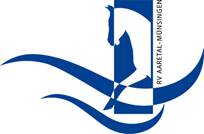 BeitrittsgesuchReitverein Aaretal-MünsingenBeitrittsgesuch: ich möchte gerne im Reitverein Aaretal-Münsingen Mitglied werden:FotoMitgliedschaftBrevet/Lizenzeigenes Pferdaktiv inFreizeitreiten/AusreitenDressurSpringenCCFahrenGymkhanaanderesPferdewocheIch bin Abonnent/in der „Pferdewoche(Vereinsmitglieder, welche die Pferdewoche nicht abonniert haben, erhalten trotzdem die Ausgaben, in welchen offizielle Informationen des ZKV publiziert sind.)Motivation des Beitritts:_________________________________________________________________________Besten Dank für das Interesse!Bitte Formular ausfüllen und der Sekretärin zukommen lassen:Eva Wüthrich, Sekretärin Reitverein Aaretal-Münsingen, Dorfstrasse 5, 3115 Gerzensee,eva.wuehtrich@sesamnet.ch